Додаток 1до Національного положення (стандарту) бухгалтерського обліку в державному секторі 101 «Подання фінансової звітності»Додаток 1до Національного положення (стандарту) бухгалтерського обліку в державному секторі 101 «Подання фінансової звітності»Додаток 1до Національного положення (стандарту) бухгалтерського обліку в державному секторі 101 «Подання фінансової звітності»Додаток 1до Національного положення (стандарту) бухгалтерського обліку в державному секторі 101 «Подання фінансової звітності»Додаток 1до Національного положення (стандарту) бухгалтерського обліку в державному секторі 101 «Подання фінансової звітності»КОДИКОДИКОДИДата (рік, місяць, число)Дата (рік, місяць, число)Дата (рік, місяць, число)Дата (рік, місяць, число)Дата (рік, місяць, число)20200401УстановаХмельницький професійний ліцейХмельницький професійний ліцейХмельницький професійний ліцейза ЄДРПОУза ЄДРПОУ030711760307117603071176ТериторіяХмельницькийХмельницькийХмельницькийза КОАТУУза КОАТУУ681010000068101000006810100000Організаційно-правова форма господарюванняДержавна організація (установа, заклад)Державна організація (установа, заклад)Державна організація (установа, заклад)за КОПФГза КОПФГ425425425Орган державного управлінняМіністерство освіти і науки УкраїниМіністерство освіти і науки УкраїниМіністерство освіти і науки Україниза КОДУза КОДУ110851108511085Вид економічної діяльностіПрофесійно-технічна освітаПрофесійно-технічна освітаПрофесійно-технічна освітаза КВЕДза КВЕД85.3285.3285.32Одиниця виміру: грнПеріодичність:  проміжнаБАЛАНСБАЛАНСБАЛАНСБАЛАНСБАЛАНСБАЛАНСБАЛАНСБАЛАНСБАЛАНСна  01  квітня 2020 рокуна  01  квітня 2020 рокуна  01  квітня 2020 рокуна  01  квітня 2020 рокуна  01  квітня 2020 рокуна  01  квітня 2020 рокуна  01  квітня 2020 рокуна  01  квітня 2020 рокуна  01  квітня 2020 рокуФорма №1-дсФорма №1-дсФорма №1-дсФорма №1-дсАКТИВАКТИВКод рядкаНа початок звітного періодуНа початок звітного періодуНа кінець звітного періодуНа кінець звітного періодуНа кінець звітного періодуНа кінець звітного періоду112334444І. НЕФІНАНСОВІ АКТИВИІ. НЕФІНАНСОВІ АКТИВИІ. НЕФІНАНСОВІ АКТИВИІ. НЕФІНАНСОВІ АКТИВИІ. НЕФІНАНСОВІ АКТИВИІ. НЕФІНАНСОВІ АКТИВИІ. НЕФІНАНСОВІ АКТИВИІ. НЕФІНАНСОВІ АКТИВИІ. НЕФІНАНСОВІ АКТИВИОсновні засоби:Основні засоби:1000467136467136467136467136467136467136первісна вартістьпервісна вартість1001699709699709699709699709699709699709зносзнос1002232573232573232573232573232573232573Інвестиційна нерухомість:Інвестиційна нерухомість:1010------первісна вартістьпервісна вартість1011------зносзнос1012------Нематеріальні активи:Нематеріальні активи:1020------первісна вартістьпервісна вартість1021------накопичена амортизаціянакопичена амортизація1022------Незавершені капітальні інвестиціїНезавершені капітальні інвестиції1030------Довгострокові біологічні активи:Довгострокові біологічні активи:1040------первісна вартістьпервісна вартість1041------накопичена амортизаціянакопичена амортизація1042------ЗапасиЗапаси1050184186184186169995169995169995169995ВиробництвоВиробництво1060------Поточні біологічні активиПоточні біологічні активи1090------Усього за розділом ІУсього за розділом І1095651322651322637131637131637131637131ІІ. ФІНАНСОВІ АКТИВИІІ. ФІНАНСОВІ АКТИВИІІ. ФІНАНСОВІ АКТИВИІІ. ФІНАНСОВІ АКТИВИІІ. ФІНАНСОВІ АКТИВИІІ. ФІНАНСОВІ АКТИВИІІ. ФІНАНСОВІ АКТИВИІІ. ФІНАНСОВІ АКТИВИІІ. ФІНАНСОВІ АКТИВИДовгострокова дебіторська заборгованістьДовгострокова дебіторська заборгованість1100------Довгострокові фінансові інвестиції, у тому числі:Довгострокові фінансові інвестиції, у тому числі:1110------цінні папери, крім акційцінні папери, крім акцій1111------акції та інші форми участі в капіталіакції та інші форми участі в капіталі1112------Поточна дебіторська заборгованість:Поточна дебіторська заборгованість:за розрахунками з бюджетомза розрахунками з бюджетом1120------за розрахунками за товари, роботи, послугиза розрахунками за товари, роботи, послуги1125------за наданими кредитамиза наданими кредитами1130------за виданими авансамиза виданими авансами1135------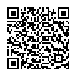 202000000017264754202000000017264754АС  " Є-ЗВІТНІСТЬ "ст. 1 з 3ст. 1 з 3ст. 1 з 3ст. 1 з 3за розрахунками із соціального страхування11405468---за внутрішніми розрахунками1145----інша поточна дебіторська заборгованість1150154047241347241347241347Поточні фінансові інвестиції1155----Грошові кошти та їх еквіваленти  розпорядників бюджетних коштів та державних цільових фондів у:національній валюті, у тому числі в:116090641418384183841838касі1161----казначействі116290641418384183841838установах банків1163----дорозі1164----іноземній валюті1165----Кошти бюджетів та інших клієнтів на:єдиному казначейському рахунку1170----рахунках в установах банків, у тому числі в:1175----національній валюті1176----іноземній валюті1177----Інші фінансові активи1180----Усього за розділом ІІ1195250156283185283185283185ІІІ. ВИТРАТИ МАЙБУТНІХ ПЕРІОДІВ1200----БАЛАНС1300901478920316920316920316ПАСИВКод рядкаНа початок звітного періодуНа кінець звітного періодуНа кінець звітного періодуНа кінець звітного періоду123444І. ВЛАСНИЙ КАПІТАЛ ТА ФІНАНСОВИЙ РЕЗУЛЬТАТІ. ВЛАСНИЙ КАПІТАЛ ТА ФІНАНСОВИЙ РЕЗУЛЬТАТІ. ВЛАСНИЙ КАПІТАЛ ТА ФІНАНСОВИЙ РЕЗУЛЬТАТІ. ВЛАСНИЙ КАПІТАЛ ТА ФІНАНСОВИЙ РЕЗУЛЬТАТІ. ВЛАСНИЙ КАПІТАЛ ТА ФІНАНСОВИЙ РЕЗУЛЬТАТІ. ВЛАСНИЙ КАПІТАЛ ТА ФІНАНСОВИЙ РЕЗУЛЬТАТВнесений капітал1400695403695403695403695403Капітал у дооцінках14104306430643064306Фінансовий результат1420196301220607220607220607Капітал у підприємствах1430----Резерви1440----Цільове фінансування1450----Усього за розділом І1495896010920316920316920316II. ЗОБОВ'ЯЗАННЯII. ЗОБОВ'ЯЗАННЯII. ЗОБОВ'ЯЗАННЯII. ЗОБОВ'ЯЗАННЯII. ЗОБОВ'ЯЗАННЯII. ЗОБОВ'ЯЗАННЯДовгострокові зобов’язання:за цінними паперами1500----за кредитами1510----інші довгострокові зобов’язання1520----Поточна заборгованість за довгостроковими зобов’язаннями1530----Поточні зобов’язання:за платежами до бюджету15401066---за розрахунками за товари, роботи, послуги1545----за кредитами1550----за одержаними авансами1555----за розрахунками з оплати праці15604402---за розрахунками із соціального страхування1565----за внутрішніми розрахунками1570----інші поточні зобов’язання, з них:1575----за цінними паперами1576----Усього за розділом ІІ15955468---ІІІ. ЗАБЕЗПЕЧЕННЯ1600----202000000017264754АС  " Є-ЗВІТНІСТЬ "ст. 2 з 3ст. 2 з 3ст. 2 з 3ІV. ДОХОДИ МАЙБУТНІХ ПЕРІОДІВ1700----БАЛАНС1800901478920316920316920316Керівник (посадова особа)Станіслав ГВСтаніслав ГВСтаніслав ГВСтаніслав ГВГоловний бухгалтер (спеціаліст,на якого покладено виконанняобов’язків бухгалтерської служби)Легка ОПЛегка ОПЛегка ОПЛегка ОП202000000017264754АС  " Є-ЗВІТНІСТЬ "ст. 3 з 3ст. 3 з 3ст. 3 з 3